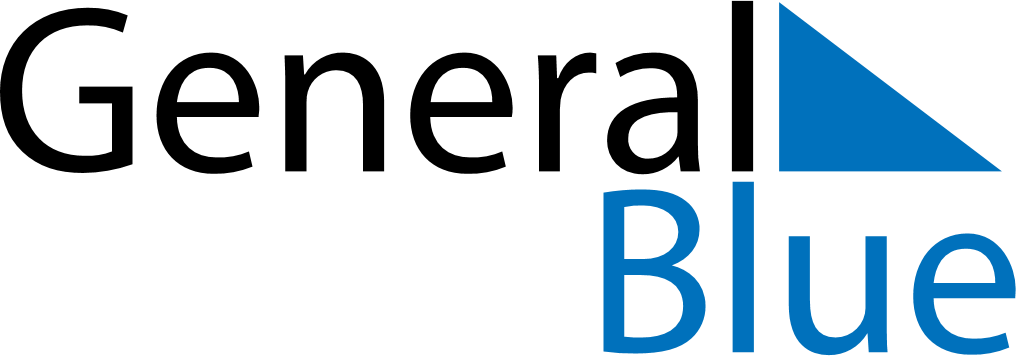 November 2025November 2025November 2025November 2025AngolaAngolaAngolaMondayTuesdayWednesdayThursdayFridaySaturdaySaturdaySunday112All Souls’ Day345678891011121314151516Independence Day17181920212222232425262728292930